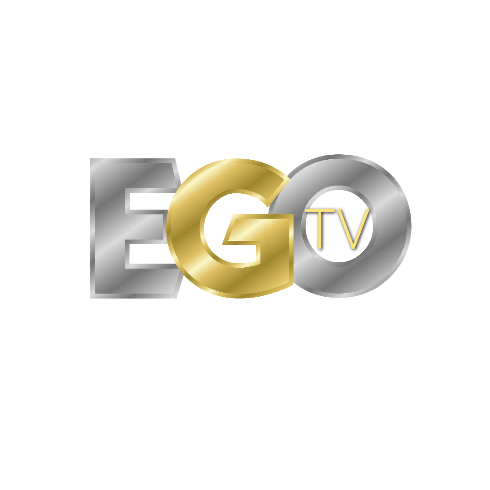 Electrifying EntertainmentAIRTIME & ADVERTISING PACKETAt EGO TV Network (a division of E.G.O. Entertainment Network), we are focused on providing fresh, new, original, and entertaining content of many genres from writers, filmmakers, producers, hosts, and more. As it stands for all divisions of E.G.O. Entertainment Network, EGO TV is not just for Hollywood content and the like, but for all amazing content creators. This network was created as a tool for individuals with a heart to help and serve others to be able to reach the masses in a larger capacity and promote events, businesses, services/products while providing enjoyment and fun to the communities around the world through media and business. E.G.O. Entertainment Network is a multimedia network consisting of radio (JQLM RADIO), interactive digital magazine (E.G.O. Magazine), television (EGO TV), and LIVE media coverage and advertising. It was also created to provide a platform for those who would not readily have access to large platforms like Netflix, Hulu, BET, A&E, and other mainstream networks. We bridge the gap by creating a space to launch, support, and grow creator’s goals. Creators put their content in front of our audience on EGO TV Network and take advantage of our advertising services across all of our platforms (radio, magazine, and television, including mainstream networks, i.e. BET, OWN, A&E, E!, CARTOON NETWORK, etc. through Comcast and AT&T U-verse). This network is also available on Roku, Amazon Fire TV, Android, Apple, and more. We believe in helping others to support their dreams and working together in order to grow together. With our support, it not only gets you one step closer to putting your foot through the door for other mainstream networks, but it also continues to help us grow to become the mainstream network designed for us by us and affordable to us. At E.G.O. Entertainment, EVERYONE IS A STAR!We have many opportunities at E.G.O. Entertainment Network in all divisions. We also support and get involved in community events around the United States. Yes, we travel!With a variety of services and opportunities to choose from, we are sure you will be happy working with us. Navigate through our website to see all that is available to you and should you have any comments, questions and/or concerns, please feel free to contact us. We provide services at an EXTREMELY AFFORDABLE RATE as we are here to help you grow!Subscribe to our website and check our calendar for new updates and we look forward to seeing and hearing from you again. There's so much more to come as Greater Starts Now!www.egoentertainmentnet.com/ego-tv Email: info.egoentnet@gmail.comOffice: 331-465-4279Follow us on Facebook, Instagram and Twitter! @egoentnet / LinkedIn @ E.G.O. Entertainment Network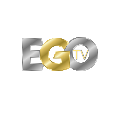 INTERESTED IN ADVERTISING WITH US?EGO TV NETWORK ONLY:EGO TV NETWORK & OTHER MAINSTREAM CHANNELS THROUGH COMCAST/ AT&T U-VERSE as a Sponsor:Please inquire as pricing varies depending upon length of flight, area, and channels selected. TV SHOWS, SERIES, TALK SHOWS, WEBSERIES, ETC. (PRE-RECORDED) AIRTIME SLOTSAll submissions include a trailer submission or a commercial for your content, marketing & advertising. Also includes placement across ALL distribution platforms. (Airtime is subject to approval upon submission and most genres are welcome)Ask about our TVOD, AVOD, PPV, SVOD, DTR opportunities for your content to gain profit. We offer them all! You may have the opportunity to be selected for your content to run for a lifetime at no additional cost. Ask us how. All content creators are charged a one-time admin fee of $30 to setup their account and drop folders.SHORT FILMS, DOCUMENTARIES, MOVIES, ETC. AIRTIME SLOTAll submissions include a trailer submission or a commercial for your content, marketing & advertising. Also includes placement across ALL distribution platforms. (Airtime is subject to approval upon submission and most genres are welcome)Ask about our TVOD, AVOD, PPV, SVOD, DTR opportunities for your content to gain profit. We offer them all! You may have the opportunity to be selected for your content to run for a lifetime at no additional cost. Ask us how. TV SHOWS, SERIES, TALK SHOWS, WEBSERIES, ETC. (LIVE) AIRTIME SLOTAll submissions include a trailer submission or a commercial for your content, marketing & advertising. Also includes placement across ALL distribution platforms. (Airtime is subject to approval upon submission and most genres are welcome)If you would like to pitch an idea for a show, series, or film to our network for production, please contact us. Full-service production is available as well and pricing will include airtime. We look forward to serving and joining you along this creative journey! Content questionnairePRE ROLL ADS2-Week Flight30-Day Flight30 seconds$65$12545 seconds$80$15060 seconds$125$200MID ROLL ADS30 seconds$75$14045 seconds$100$18060 seconds$150$275POST ROLL ADS30 seconds$55$9545 seconds$90$17060 seconds$140$260PRICES ARE PER MONTH1 TV Episode Weekly (to be aired weekly)1 Whole Season at 1 TimeWhole Series at 1 Time (multiple seasons)15-minute episodes$40 30-minute episodes$6545-minute episodes $9560-minute episodes$150PRICES ARE 1x PER 90 DAYS / 6 MONTHSCan be renewed every 90 days or 6 months1 year run = $500 (save)Up to 2 seasons$150 / $2803 – 5 seasons$185 / $3506 – 8 seasons$225 / $42510 – 12 seasons$300 / $575PRICES ARE 1x PER 90 DAYS / 6 MONHTSCan be renewed every 90 days or 6 months1 year run = $375 (save)1 – 8 episodes (season)$80 / $1209 – 16 episodes (season)$160 / $2407 – 24 episodes (season)$245 / $35090-DAY RUN6 MONTH RUN1 YEAR RUNUp to 15 minutes$45$75$12516 – 30 minutes$65$100$15031 – 60 minutes$80$125$17561 – 90 minutes$100$150$18591 – 120 minutes$130$165$200121 minutes & up$145$175$225WITH YOUR OWN PRODUCTION CREWWeekly (4 week minimum)Bi-Weekly (8 week minimum)Monthly (60-day minimum)15-minute episodes$40$55$10530-minute episodes$55$65$12545-minute episodes $75$85$15560-minute episodes$100$115$185WITH EGO PRODUCTION CREWCOMING SOON!Creator(s) Name:Desired Package:Title of Show/Film: Duration of Show/Film:SHOWS ONLY: Desired Airtime (weekly, bi-weekly, etc):TV/FILM Rating(s):TV SHOWS ONLY Desired Day/Time Slot:Genre:Is this Film or TV content? Synopsis of show or film?What are your content goals?In what ways can E.G,O. Entertainment Network help you meet your goals?What inspired you to join this platform?Additional comments, questions, or concerns.